DECLARAÇÃO “NADA CONSTA” DE SERVIÇOS PRESTADOS AO MUNICÍPIO DE NATALEu, 	, RG Nº 	, declaro para os devidos fins, que não prestei serviços ao Município de Natal até a presente data.Natal, 	de 	de 2019.-------------------------------------------------------------------------ProponenteDECLARAÇÃO DE INEXISTÊNCIA DE PARENTESCO PESSOA FÍSICADeclaro para os devidos fins, que de acordo com o § 3º do Art. 68-A, da Lei Orgânica do Município de Natal, que não tenho relação familiar ou parentesco consanguíneo, em linha reta ou colateral ou por afinidade, até o terceiro grau, inclusive com Prefeito, a Vice-Prefeitura, o Procurador Geral do Município, os Secretários Municipais, o Presidente da Câmara e demais vereadores, os Presidentes ou Dirigentes de Autarquias, Institutos, Agências, Empresas Públicas, Sociedades de Economia Mista e Fundações Públicas, bem como com todos os demais ocupantes de cargos de direção, chefia ou assessoramento. Declaro ainda, que as informações prestadas são verdadeiras, assumindo a responsabilidade pelo seu interior teor, sob as penas da Lei.Natal, 	de ___________de 2019.RG:CPF: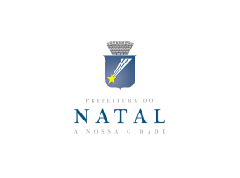 FICHA DE INSCRIÇÃO SELEÇÃO PÚBLICA DE INSTRUTORES PARA REALIZAÇÃO DE ATIVIDADES ARTÍSTICAS NOS ESPAÇOS CULTURAIS DAS REGIÕES ADMINISTRATIVAS DE NATAL 2019Anexo I1. PESSOA FÍSICA/PESSOA JURÍDICA 1. PESSOA FÍSICA/PESSOA JURÍDICA 1. PESSOA FÍSICA/PESSOA JURÍDICA 1. PESSOA FÍSICA/PESSOA JURÍDICA 1. PESSOA FÍSICA/PESSOA JURÍDICA Nome:Nome:Nome:Nome:CPF/CNPJ:Razão Social(apenas P. Jurídica)Razão Social(apenas P. Jurídica)Razão Social(apenas P. Jurídica)Razão Social(apenas P. Jurídica)Telefone:Telefone:Celular:E-mail:E-mail:R.G:R.G:R.G:Órgão Expedidor:Órgão Expedidor:Endereço Residencial:Endereço Residencial:Endereço Residencial:Endereço Residencial:Endereço Residencial:Cidade:Cidade:Cidade:UF:CEP:Qtde HorasQtde TurmasQtde de participantes por turmaTurno1. TÍTULO DA ATIVIDADE/ PERÍODO (Apresente uma síntese do que pretende realizar e indique período e sugestão de horários pretendidos)2. PÚBLICO ALVO (Apresente uma síntese do perfil do público, incluindo faixa etária)3. FICHA TÉCNICA (Indique a relação dos profissionais participantes da atividade, se houver)3. FICHA TÉCNICA (Indique a relação dos profissionais participantes da atividade, se houver)3. FICHA TÉCNICA (Indique a relação dos profissionais participantes da atividade, se houver)3. FICHA TÉCNICA (Indique a relação dos profissionais participantes da atividade, se houver)NºNOMEFUNÇÃOCPF0102034. PROPOSTA DE METODOLÓGICA (Indicação de autores, metodologia, bibliografia, materiais de uso, se houver).6. DATA/LOCALNOME COMPLETOASSINATURA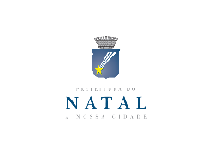 SELEÇÃO PÚBLICA DE INSTRUTORES PARA REALIZAÇÃO DE ATIVIDADES ARTÍSTICAS NOS ESPAÇOS CULTURAIS DAS REGIÕES ADMINISTRATIVAS DE NATAL 2019ANEXO II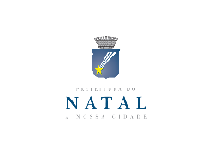 SELEÇÃO PÚBLICA DE INSTRUTORES PARA REALIZAÇÃO DE ATIVIDADES ARTÍSTICAS NOS ESPAÇOS CULTURAIS DAS REGIÕES ADMINISTRATIVAS DE NATAL 2019ANEXO III